Lurer dere på noe ring: Lagleder Cristine Odden på tlf 95 01 28 02Hjemmeside: http://fevang.speidergruppe.org/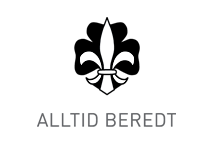 HALVÅRSPROGRAMROVERLAGETVÅR 2015Måned:Dato:Hva:Hvor:Når:Januar14RovermøteLingelemvn 712000-213028RovermøteRaveien 3902000-213030-1TroppsturPrærien1800-1300Februar11RovermøteLingelemvn 712000-213025RovermøteRaveien 3902000-213026-1Rovertur1730-Mars11RovermøteLingelemvn 712000-213020-22Troppstur1800-130025RovermøteRaveien 3902000-2130April8RovermøteLingelemvn 712000-213022RovermøteRaveien 3902000-213024-26TiurleikMai6RovermøteLingelemvn 712000-213017Borgertog20RovermøteRaveien 3902030-220029-31Troppstur1800-Juni3SpeideravsluttningSkjellvika1745-20005-7NM i speiding?12-14RoveravsluttningBåttur21-28Troppsleir